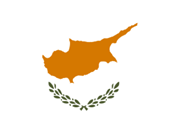 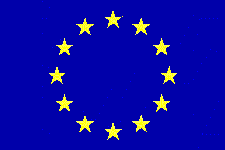 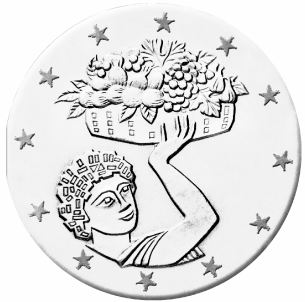 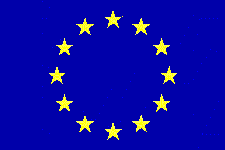 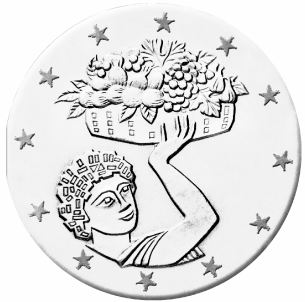 ΕΓΧΕΙΡΙΔΙΟ ΕΦΑΡΜΟΓΗΣ – ΕΝΗΜΕΡΩΣΗ ΑΙΤΗΤΩΝ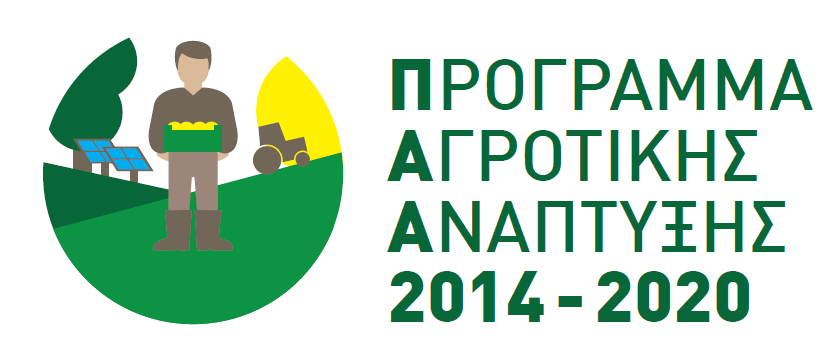 ΜΑΪΟΣ 2021ΕισαγωγήΠρόγραμμα Αγροτικής ΑνάπτυξηςΤο Πρόγραμμα Αγροτικής Ανάπτυξης 2014-2020 ετοιμάστηκε από το Υπουργείο Γεωργίας, Αγροτικής Ανάπτυξης και Περιβάλλοντος με τη συμβολή των εμπλεκόμενων κυβερνητικών και μη κυβερνητικών φορέων και έχει εγκριθεί από την Ευρωπαϊκή Επιτροπή στις 3 Δεκεμβρίου 2015. Είναι το κύριο μέσο χρηματοδότησης των παρεμβάσεων (μέτρων) στις περιοχές της υπαίθρου, σε σχέση με τις προτεραιότητες για την αγροτική ανάπτυξη που θέτει η Κοινή Αγροτική Πολιτική (ΚΑΠ), μέσα από τις δυνατότητες που προσφέρει το Ευρωπαϊκό Γεωργικό Ταμείο Αγροτικής Ανάπτυξης.Στο Πρόγραμμα καθορίζονται οι στόχοι για την αγροτική ανάπτυξη της Κύπρου, για την προγραμματική περίοδο 2014-2020, καθώς και η στρατηγική και τα μέτρα που θα πρέπει να υλοποιηθούν ώστε οι στόχοι αυτοί να επιτευχθούν.Η στρατηγική του Προγράμματος στοχεύει στην εξυπηρέτηση ενός Γενικού Στόχου που είναι η «προσαρμογή της Κυπριακής Γεωργίας στις νέες οικονομικές συνθήκες και στην αύξηση των  περιβαλλοντικών  προκλήσεων που δημιουργεί η κλιματική αλλαγή».Ο γενικός αυτός στόχος εξυπηρετείται μέσω τριών αλληλένδετων ειδικών στόχων που είναι:Η βελτίωση της ανταγωνιστικότητας των αγροδιατροφικών προϊόντων,η αειφόρος διαχείριση των φυσικών πόρων,   η βελτίωση της ζωτικότητας των περιοχών της υπαίθρου.Το Πρόγραμμα Αγροτικής Ανάπτυξης 2014-2020 απευθύνεται σε διάφορες κατηγορίες δικαιούχων όπως γεωργούς, ομάδες παραγωγών, επιχειρήσεις, ιδιώτες, αρχές τοπικής αυτοδιοίκησης κτλ. Οι προκηρύξεις των μέτρων που περιλαμβάνονται στο Πρόγραμμα Αγροτικής Ανάπτυξης 2014-2020 και όλο το συνοδευτικό υλικό (ανακοινώσεις για προθεσμίες υποβολής αιτήσεων, εγχειρίδια εφαρμογής – ενημέρωση αιτητών, έντυπα αιτήσεων κτλ.) θα λαμβάνουν ευρεία δημοσιότητα μέσα από πολλαπλά κανάλια επικοινωνίας και διάχυσης της πληροφόρησης. Το πλήρες κείμενο του Προγράμματος Αγροτικής Ανάπτυξης 2014-2020 είναι διαθέσιμο στην ιστοσελίδα του Υπουργείου Γεωργίας, Αγροτικής Ανάπτυξης και Περιβάλλοντος www.moa.gov.cy καθώς και στην ιστοσελίδα του Κυπριακού Οργανισμού Αγροτικών Πληρωμών www.capo.gov.cy. Περιγραφή του Καθεστώτος 3.2Το Καθεστώς 3.2 «Στήριξη για δραστηριότητες ενημέρωσης και προώθησης που υλοποιούνται από ομάδες παραγωγών στην εσωτερική αγορά» αποτελεί ένα από τα σημαντικότερα μέτρα για προβολή και προώθηση των ποιοτικών παραδοσιακών προϊόντων του τόπου μας. Ουσιαστικά το Καθεστώς αποτελεί ένα μοναδικό εργαλείο στα χέρια των παραγωγών μας, η αξιοποίηση του οποίου συμβάλλει τα μέγιστα στην ανάδειξη των προϊόντων αυτών και στην ανάπτυξη της αγροτικής μας οικονομίας γενικότερα.Χρηματοδότηση του Καθεστώτος Το Καθεστώς περιλαμβάνεται στο  Πρόγραμμα Αγροτικής Ανάπτυξης 2014 – 2020 και θα συγχρηματοδοτηθεί από την Κυπριακή Δημοκρατία και το Ευρωπαϊκό Γεωργικό Ταμείο Αγροτικής Ανάπτυξης (ΕΓΤΑΑ). Το ποσό που θα διατεθεί για τις ανάγκες της 2ης προκήρυξης είναι €300.000.Νομική ΒάσηΆρθρο 16 του Κανονισμού (ΕΕ) 1305/2013Άρθρο 4 του κατ’ εξουσιοδότηση Κανονισμού (ΕΕ) 807/2014Παράρτημα I του Εκτελεστικού Κανονισμού (ΕΕ) 808/2014Ο περί Βιολογικής παραγωγής Νόμος 227(Ι)/2004 της Κυπριακής Δημοκρατίας, όπως αυτός εκάστοτε τροποποιείται ή αντικαθίσταται.Κανονισμός (EE) 2017/625 του Ευρωπαϊκού Κοινοβουλίου και του Συμβουλίου, της 15ης Μαρτίου 2017, για τους επίσημους ελέγχους και τις άλλες επίσημες δραστηριότητες που διενεργούνται με σκοπό την εξασφάλιση της εφαρμογής της νομοθεσίας για τα τρόφιμα και τις ζωοτροφές και των κανόνων για την υγεία και την καλή μεταχείριση των ζώων, την υγεία των φυτών και τα φυτοπροστατευτικά προϊόντα.Ο περί ονομασιών προέλευσης και γεωγραφικών ενδείξεων γεωργικών προϊόντων και τροφίμων Νόμος 139(Ι)/2006, όπως αυτός εκάστοτε τροποποιείται ή αντικαθίσταται.Ο περί αναγνώρισης γεωργικών προϊόντων και τροφίμων ως εγγυημένων παραδοσιακών ιδιότυπων προϊόντων Νόμος 43(Ι)/2011, όπως αυτός εκάστοτε τροποποιείται ή αντικαθίσταται.Ο Κατ’ εξουσιοδότηση Κανονισμός (ΕΕ) 665/2014 της Επιτροπής για τη συμπλήρωση του Kανονισμού (ΕΕ) αριθ. 1151/2012 του Ευρωπαϊκού Κοινοβουλίου και του Συμβουλίου όσον αφορά τους όρους χρήσης της προαιρετικής ένδειξης ποιότητας «προϊόν ορεινής παραγωγής».Ο Κατ’ εξουσιοδότηση Κανονισμός (ΕΕ) 807/2014 της Επιτροπής για τη συμπλήρωση του Κανονισμού (ΕΕ) αριθ. 1305/2013 του Ευρωπαϊκού Κοινοβουλίου και του Συμβουλίου για τη στήριξη της αγροτικής ανάπτυξης από το Ευρωπαϊκό Γεωργικό Ταμείο Αγροτικής Ανάπτυξης (ΕΓΤΑΑ) και για τη θέσπιση μεταβατικών διατάξεων, όπως αυτός εκάστοτε τροποποιείται ή αντικαθίσταται.Ο Κανονισμός (ΕΕ) 1151/2012 του Ευρωπαϊκού Κοινοβουλίου και του Συμβουλίου της 21ης Νοεμβρίου 2012 για τα συστήματα ποιότητας των γεωργικών προϊόντων και τροφίμων.Ο Κανονισμός (ΕΚ) 834/2007 του Συμβουλίου της 28ης Ιουνίου 2007 για τη βιολογική παραγωγή και την επισήμανση των βιολογικών προϊόντων και την κατάργηση του Κανονισμού (ΕΟΚ) αριθ. 2092/91.Ο Κανονισμός (ΕΚ) 110/2008 του Ευρωπαϊκού Κοινοβουλίου και του Συμβουλίου της 15ης Ιανουαρίου 2008 σχετικά με τον ορισμό, την περιγραφή, την παρουσίαση, την επισήμανση και την προστασία των γεωγραφικών ενδείξεων των αλκοολούχων ποτών και την κατάργηση του Κανονισμού (ΕΟΚ) αριθ.1576/89.Ο Κανονισμός (ΕΕ) 251/ 2014 του Ευρωπαϊκού Κοινοβουλίου και του Συμβουλίουγια τον ορισμό, την περιγραφή, την παρουσίαση, την επισήμανση και την προστασία των γεωγραφικών ενδείξεων των αρωματισμένων αμπελοοινικών προϊόντων και την κατάργηση του Κανονισμού(ΕΟΚ) αριθ. 1601/91 του Συμβουλίου.Το Μέρος II, Τίτλος II, Κεφάλαιο I, Τμήμα 2 του Κανονισμού (ΕΕ) 1308/2013 του Συμβουλίου, σε ό,τι αφορά τον οίνο.  Στόχοι του Καθεστώτος – Σε ποιους απευθύνεταιΒασικός σκοπός του Καθεστώτος είναι η ενημέρωση του καταναλωτή για τα προϊόντα που παράγονται στη βάση συγκεκριμένων συστημάτων ποιότητας. Προς τούτο, το Καθεστώς καλύπτει δαπάνες που προκύπτουν από δραστηριότητες πληροφόρησης και προώθησης που πραγματοποιούνται από ομάδες παραγωγών στην εσωτερική αγορά, οι οποίες αφορούν προϊόντα καλυπτόμενα από τα πιο κάτω συστήματα ποιότητας:α) Κοινοτικά συστήματα ποιότητας που έχουν θεσπιστεί δυνάμει των ακόλουθων Κανονισμών και διατάξεων όπως αυτοί εκάστοτε τροποποιούνται ή αντικαθίστανται:Τον Κανονισμό (ΕΕ) 1151/2012 του Ευρωπαϊκού Κοινοβουλίου και του Συμβουλίου της 21ης Νοεμβρίου 2012 για τα συστήματα ποιότητας των γεωργικών προϊόντων και τροφίμων.Τον Κανονισμό (ΕΚ) 834/2007 του Συμβουλίου της 28ης Ιουνίου 2007 για τη βιολογική παραγωγή και την επισήμανση των βιολογικών προϊόντων και την κατάργηση του Κανονισμού (ΕΟΚ) αριθ. 2092/91.Τον Κανονισμό (ΕΚ) 110/2008 του Ευρωπαϊκού Κοινοβουλίου και του Συμβουλίου της 15ης Ιανουαρίου 2008 σχετικά με τον ορισμό, την περιγραφή, την παρουσίαση, την επισήμανση και την προστασία των γεωγραφικών ενδείξεων των αλκοολούχων ποτών και την κατάργηση του Κανονισμού (ΕΟΚ) αριθ. 1576/89.β) Εθνικά συστήματα ποιότητας γεωργικών προϊόντων, βάμβακος ή τροφίμων, συμπεριλαμβανομένων των συστημάτων πιστοποίησης γεωργικών εκμεταλλεύσεων,  τα οποία αναγνωρίζονται από αρμόδιο Όργανο, ως συμμορφούμενα με τα κριτήρια που αναφέρονται στο άρθρο 16(1)(β) του Κανονισμού (ΕΕ) 1305/2013.Εξαιρούνται τα εθελοντικά συστήματα πιστοποίησης γεωργικών προϊόντων τα οποία αναγνωρίζονται από αρμόδιο Όργανο ως συστήματα που τηρούν τις κατευθυντήριες γραμμές περί βέλτιστης πρακτικής της Ένωσης για τη λειτουργία των εθελοντικών συστημάτων πιστοποίησης για γεωργικά προϊόντα και τρόφιμα (Ανακοίνωση της Επιτροπής 2010/C, 341/04).Δικαιούχοι Δικαιούχοι είναι ομάδες παραγωγών, δηλαδή νομικές οντότητες οι οποίες φέρουν μαζί επιχειρηματίες οι οποίοι συμμετέχουν  σε ένα σύστημα ποιότητας γεωργικών προϊόντων, βάμβακος ή τροφίμων όπως αυτό ορίζεται στην παράγραφο «Στόχοι του Καθεστώτος - Σε ποιους απευθύνεται» πιο πάνω, για ένα συγκεκριμένο προϊόν που καλύπτεται από τα εν λόγω συστήματα. Οι εν λόγω ομάδες  μπορεί να είναι ομάδες παραγωγών, οργανώσεις παραγωγών, ενώσεις ομάδων παραγωγών, ενώσεις οργανώσεων παραγωγών, διεπαγγελματικές οργανώσεις αναγνωρισμένες από την αρμόδια εθνική αρχή με βάση την εθνική και ευρωπαϊκή νομοθεσία (Νόμος 164(Ι)/2002, Νόμος 160(Ι)/2004, Καν. (ΕΕ) 1308/2013, Καν. (ΕΕ) 543/2011) και ως αυτές ήθελαν εκάστοτε τροποποιηθεί ή αντικατασταθεί ή/και ομάδες οι οποίες μπορεί να έχουν άλλης μορφής νομική υπόσταση.Ένα μοναδικό φυσικό ή νομικό πρόσωπο μπορεί να αντιμετωπίζεται ως ομάδα εφόσον η σχετική αίτηση για την καταχώρηση ονομασιών υποβλήθηκε από το πρόσωπο αυτό πληρώντας τις προϋποθέσεις που αναφέρονται στο άρθρο 49(1) του Κανονισμού 1151/2012.Τα προϊόντα ή / και οι κατηγορίες προϊόντων ποιότητας που θα περιληφθούν στην Β΄ προκήρυξη, είναι οι εξής:Προϊόντα Βιολογικής ΠαραγωγήςΚολοκάσι Σωτήρας / Κολοκάσι Πούλλες Σωτήρας / Kolokasi Sotiras / Kolokasi-Poulles Sotiras (ΠΟΠ)Γλυκό Τριαντάφυλλο Αγρού / Glyko Triantafyllo Agrou (ΠΓΕ)Παφίτικο Λουκάνικο / Pafitiko Loukaniko (ΠΓΕ) Λουκούμι Γεροσκήπου / Loukoumi Geroskipou (ΠΓΕ)Κουφέτα Αμυγδάλου Γεροσκήπου / Koufeta Amygdalou Geroskipou (ΠΓΕ)Ζιβανία / Τζιβανία / Ζιβάνα / Zivania (ΓΕ)Ούζο / Ouzo (ΓΕ)Λουκάνικο Πιτσιλιάς / Loukaniko Pitsilias (ΠΓΕ)Λούντζα Πιτσιλιάς / Lountza Pitsilias (ΠΓΕ)Χοιρομέρι Πιτσιλιάς / Hiromeri Pitsilias (ΠΓΕ)Διαδικασία εκ των προτέρων ελέγχου του υλικού ενημέρωσης, προώθησης και διαφήμισηςΌλοι οι δικαιούχοι θα πρέπει με την υποβολή της αίτησης ή το αργότερο ένα μήνα πριν την υλοποίηση της συγκεκριμένης δράσης εφόσον εγκριθούν, να παραδίδουν όλο το προκαταρκτικό υλικό στην Αρμόδια Αρχή Εφαρμογής του Καθεστώτος (ΚΟΑΠ) για έλεγχο. Η Αρμόδια Αρχή εφαρμογής θα επιβεβαιώνει ότι όλο το προκαταρκτικό υλικό ενημέρωσης, προώθησης και διαφήμισης που αφορά τη στηριζόμενη δράση, συμμορφώνεται με την Κοινοτική Νομοθεσία.Περιοχές ΕφαρμογήςΤο Καθεστώς εφαρμόζεται σε όλη την επικράτεια  της Κυπριακής Δημοκρατίας στην οποία ασκείται αποτελεσματικός έλεγχος από το Κράτος.Επιλέξιμες ΔαπάνεςΕπιλέξιμες είναι δραστηριότητες οι οποίες είναι σχεδιασμένες να ωθήσουν τον καταναλωτή στην αγορά γεωργικών προϊόντων και τροφίμων που καλύπτονται από τα Κοινοτικά ή Εθνικά συστήματα ποιότητας που αναφέρονται στην παράγραφο «Στόχοι του Καθεστώτος, σε ποιους απευθύνεται» πιο πάνω και συγκεκριμένα για τα προϊόντα ή / και κατηγορίες προϊόντων που αναφέρονται στο σημείο 6 πιο πάνω.Ειδικότερα οι επιλέξιμες δράσεις και κατ’ επέκταση οι επιλέξιμες δαπάνες θα πρέπει να συμπεριλαμβάνουν:Την κάλυψη των δαπανών όσον αφορά την ενημέρωση του καταναλωτή για την ύπαρξη αυτών των προϊόντων και των προδιαγραφών τους (π.χ., σχεδιασμό/ εκτύπωση/ διανομή ενημερωτικών φυλλαδίων/ αφισών ανά προϊόν ή ομάδα προϊόντων).Την κάλυψη δαπανών που σχετίζονται με την οργάνωση και/ ή τη συμμετοχή σε εκθέσεις, εμποροπανηγύρεις (fairs) και άλλες εκδηλώσεις.Την κάλυψη των δαπανών που σχετίζονται με εκστρατείες προώθησης των προϊόντων αυτών.Την κάλυψη των δαπανών που σχετίζονται με την προβολή, δημοσιότητα και διαφήμιση των προϊόντων αυτών (π.χ., διαφημιστικές καταχωρήσεις στα ΜΜΕ, ετοιμασία ιστοσελίδων, ενημερωτικών ταινιών).Ο κάθε δικαιούχος, μαζί με την αίτηση καταβολής της ενίσχυσης, θα πρέπει να υποβάλει στον ΚΟΑΠ συγκεκριμένο και ολοκληρωμένο σχέδιο το οποίο να περιλαμβάνει όλες τις δράσεις που σκοπεύει να υλοποιήσει για περίοδο 1 - 3 χρόνια.Η καταβολή της ενίσχυσης θα γίνεται με την προσκόμιση Αιτήματος Πληρωμής, τιμολογίων, αποδείξεων πληρωμής και άλλων αποδεικτικών στοιχείων. Τα τιμολόγια/ αποδείξεις πληρωμής για να είναι επιλέξιμα, πρέπει απαραίτητα να έχουν ημερομηνία από την ημερομηνία της υποβολής της αίτησης και μετά. Όσον αφορά τα φύλλα αποδείξεων πρέπει να φέρουν αναγνωριστικό αριθμό και να έχουν τυπωμένο το όνομα και τη διεύθυνση της επιχείρησης, καθώς και τον αριθμό φορολογικής ταυτότητας όπου υπάρχει ή τον αριθμό πολιτικής ταυτότητας σε περίπτωση φυσικού προσώπου που δεν του έχει δοθεί αριθμός φορολογικής ταυτότητας.Το ανώτατο ποσό επιδότησης ανά τριετία, που μπορεί να επιδοτηθεί για τη Δράση «Διαφημιστικά δείγματα προϊόντων ποιότητας (δειγματοδιανομή)» (Δράση Γ2 του εντύπου αίτησης) είναι €25.000. Το ανώτατο ποσό επιδότησης ανά τριετία, που μπορεί να επιδοτηθεί για τη Δράση «Διενέργεια έρευνας αγοράς» (Δράση Γ1 του εντύπου αίτησης) είναι €5.000.Για όλες τις αιτούμενες δράσεις ισχύουν τα εξής:Για δράσεις αξίας πάνω από €1.000 πρέπει απαραίτητα να υποβάλλονται δύο συγκρίσιμες προσφορές από διαφορετικούς προσφοροδότες / προμηθευτές. Σε περίπτωση  που είναι αδύνατο να προσκομιστεί δεύτερη προσφορά, αυτό θα πρέπει να αιτιολογηθεί γραπτώς. Ο ΚΟΑΠ θα αποφασίζει κατά πόσο η αιτιολογία είναι επαρκής ή όχι.Ο αιτητής δεν είναι υποχρεωμένος να επιλέξει την προσφορά με τη χαμηλότερη τιμή. Σε περίπτωση που επιλέξει την προσφορά με την ψηλότερη τιμή και νοουμένου ότι η απόκλιση των δύο προσφορών είναι πέραν του 20%,  θα πρέπει να αιτιολογήσει γραπτώς την απόφασή του. Η απόφαση του αυτή θα αξιολογηθεί από τον ΚΟΑΠ αναλόγως. Τιμολόγια με αξία πάνω από €1000 (μη συμπεριλαμβανομένου του Φ.Π.Α), δεν θα γίνονται αποδεκτά εάν η εξόφλησή τους γίνεται με μετρητά. Ο ΚΟΑΠ διατηρεί το δικαίωμα καθορισμού του τελικού επιλέξιμου κόστους για όλες τις κατηγορίες δαπανών / δράσεων της προτεινόμενης επένδυσης. Είναι αποκλειστική ευθύνη του αιτητή να προσκομίζει όλο το προκαταρκτικό υλικό ενημέρωσης, προώθησης και διαφήμισης που αφορά τη στηριζόμενη δράση, στην Αρμόδια Αρχή Εφαρμογής του Καθεστώτος (ΚΟΑΠ) για έλεγχο. Όσον αφορά το προκαταρκτικό υλικό ενημέρωσης προώθησης και διαφήμισης θα πρέπει απαραίτητα να ληφθούν υπόψη τα πιο κάτω:Στις προσκλήσεις, τα έντυπα, αφίσες κτλ. Δεν πρέπει να αναφέρονται ονόματα / λογότυπα εταιρειών παρά μόνο το όνομα του προϊόντος.Να αναφέρεται αναλυτικά ο αριθμός/ ποσότητες των διαφημιστικών δειγμάτων προϊόντων που θα παραχωρηθούν (δειγματοδιανομή), τα σημεία στα οποία θα διατεθούν καθώς και η μέση χονδρική τιμή του προϊόντος. Επίσης πρέπει να υπάρχει ένδειξη «δωρεάν δείγμα» και ο αύξων σειριακός αριθμός ανά δείγμα στα διαφημιστικά δείγματα / προιόντα που θα παραχωρούνται στο κοινό. Επιπρόσθετα, οι δράσεις για να είναι επιλέξιμες πρέπει να τηρούνται και οι πιο κάτω προϋποθέσεις:Όσον αφορά στα προϊόντα Προστατευόμενης Ονομασίας Προέλευσης (ΠΟΠ) και Προστατευόμενης Γεωγραφικής Ένδειξης (ΠΓΕ), ενίσχυση θα δίνεται μόνο σε σχέση με προϊόντα που αφορούν ονομασίες που είναι καταχωρημένες στο ευρωπαϊκό μητρώο ΠΟΠ/ΠΓΕ.Όσον αφορά στα αλκοολούχα ποτά με γεωγραφική ένδειξη σύμφωνα με τον Κανονισμό (ΕΕ) 110/2008, ενίσχυση μπορεί να δίνεται μόνο σε δικαιούχους που παράγουν προϊόντα που έχουν καταχωρηθεί στο σχετικό Μητρώο της ΕΕ.Παρόμοιες δράσεις που τυγχάνουν ενίσχυσης από άλλες Κοινοτικές/εθνικές νομοθεσίες δεν θα λαμβάνουν επιπλέον ενίσχυση από το παρόν Μέτρο.Πέραν των πιο πάνω, οι δράσεις για να είναι επιλέξιμες πρέπει να τηρούνται και τα πιο κάτω:Να  επισημαίνουν συγκεκριμένα χαρακτηριστικά ή πλεονεκτήματα των προϊόντων και ιδίως την ποιότητα αυτών, συγκεκριμένα χαρακτηριστικά των γεωργικών μεθόδων παραγωγής στην Κοινότητα, ειδικότερα σε ότι αφορά στην αυθεντικότητα, στα ψηλά επίπεδα ευημερίας των ζώων ή του σεβασμού προς το περιβάλλον, τα οποία συνδέονται με το συγκεκριμένο σύστημα ποιότητας.  Μπορεί επίσης να συμπεριλαμβάνουν και διάχυση επιστημονικής και τεχνικής γνώσης σε σχέση με αυτά τα προϊόντα.Να  είναι δράσεις πληροφόρησης και προώθησης στην εσωτερική αγορά και σε κάθε περίπτωση το υλικό ενημέρωσης και προώθησης που εκπονείται στο πλαίσιο μιας ενισχυόμενης δραστηριότητας θα πρέπει να είναι σύμφωνο με την Κοινοτική και την εθνική νομοθεσία που ισχύει στο κράτος μέλος στο οποίο οι δραστηριότητες ενημέρωσης και προώθησης θα πραγματοποιηθούν.Εντούτοις, οι δράσεις δεν πρέπει να ενθαρρύνουν τους καταναλωτές στο να αγοράσουν ένα προϊόν με βάση τη συγκεκριμένη προέλευση του, εκτός από γεωργικά  προϊόντα  και τρόφιμα που καλύπτονται από προστατευόμενη γεωγραφική ένδειξη ή  προστατευόμενη ονομασία προέλευσης (Κοινοτικού ή εθνικού χαρακτήρα) και ποιοτικά κρασιά ή προστατευόμενη γεωγραφική ένδειξη αλκοολούχων ποτών ή αρωματισμένων οίνων που παράγονται σε καθορισμένες περιοχές.Παρόλα αυτά, η προέλευση ενός προϊόντος μπορεί να αναφέρεται, υπό την προϋπόθεση ότι η αναφορά στην προέλευση είναι δευτερεύουσα σε σχέση με το βασικό μήνυμα.Δεν πρέπει να αφορούν προώθηση εμπορικών επωνυμιών.Δεν πρέπει να τυγχάνουν στήριξης στα πλαίσια του Κανονισμού (ΕΚ) 3/2008 του Συμβουλίου της 17ης Δεκεμβρίου 2007, ο οποίος ισχύει μέχρι τις 31 Νοεμβρίου 2015 και το νέο Κανονισμό (ΕΕ) 1144/2014, που τίθεται σε ισχύ από 1 Δεκεμβρίου 2015 σχετικά με ενέργειες ενημέρωσης και προώθησης υπέρ των γεωργικών προϊόντων στην εσωτερική αγορά και στις Τρίτες Χώρες, ως αυτός ήθελε εκάστοτε τροποποιηθεί ή αντικατασταθεί.Οι δράσεις ενημέρωσης και προώθησης μπορούν να στοχεύουν παράλληλα στην αύξηση των πωλήσεων των προϊόντων ποιότητας που είναι δικαιούχα.Παρόμοιες δράσεις που λαμβάνουν ενίσχυση από άλλες Κοινοτικές/εθνικές νομοθεσίες δε θα λαμβάνουν επιπλέον ενίσχυση από το παρόν Μέτρο. Υποβολή Αιτήσεων Οι αιτήσεις πρέπει να συμπληρώνονται στο ειδικό έντυπο με κωδικό «ΠΑΑ 2014-2020, Καθεστώς 3.2, Έκδοση 2 » και να υποβάλλονται σε οποιοδήποτε Επαρχιακό Γραφείο του ΚΟΑΠ από τις 14/05/2021 μέχρι και τις 27/07/2021. Οι αιτήσεις που υποβάλλονται εμπρόθεσμα (δηλαδή μέχρι την τελευταία ημερομηνία υποβολής αιτήσεων που έχει ανακοινωθεί με την δημοσιοποίηση της προκήρυξης του Καθεστώτος), θα παραλαμβάνονται, θα σφραγίζονται και θα δίνεται στον αιτητή Απόδειξη Παραλαβής. Εκπρόθεσμες αιτήσεις που υποβάλλονται μετά την λήξη της προθεσμίας θα παραλαμβάνονται και θα σφραγίζονται ως Εκπρόθεσμες και θα δίνεται στον αιτητή απόδειξη παραλαβής με την ένδειξη «Εκπρόθεσμη». Οι αιτήσεις αυτές θα θεωρούνται ως μη υποβληθείσες και θα απορρίπτονται για σκοπούς καταβολής επιδότησης. Οι αιτήσεις πρέπει να είναι πλήρως συμπληρωμένες χωρίς κενά και παραλείψεις και να είναι ευανάγνωστες. Άμεσα υπεύθυνοι για τη συμπλήρωση της αίτησης και την ορθότητα των παρεχόμενων πληροφοριών είναι οι ίδιοι οι αιτητές.Οι διευθύνσεις και τα τηλέφωνα των γραφείων του ΚΟΑΠ, στα οποία οι αιτητές μπορούν να υποβάλουν την αίτηση τους ή να αποταθούν για πληροφορίες, βρίσκονται στον πίνακα που ακολουθεί. Στη διάθεση του κοινού είναι και το Κέντρο Εξυπηρέτησης του Αγρότη στην Παγκύπρια Γραμμή Εξυπηρέτησης 77771999.Κάθε αίτηση θα πρέπει να αναφέρεται σε σχέδιο / πρόγραμμα δράσης για περίοδο 1 - 3 χρόνια. Για να υποβληθεί εκ νέου αίτηση θα πρέπει να ολοκληρωθούν / υλοποιηθούν όλες οι δράσεις της προηγούμενης αίτησης. Η προηγούμενη αίτηση θεωρείται ως ολοκληρωμένη: α) από την στιγμή που υλοποιηθούν όλες οι δράσεις που προβλέπονται στην αίτηση και έχουν υποβληθεί όλα τα απαραίτητα τιμολόγια και αποδείξεις πληρωμής στον ΚΟΑΠ και β) έχει περάσει τουλάχιστον ένας χρόνος από την ημερομηνία προκαταρτικής έγκρισης.Όταν ένας αιτητής δηλώσει στο σύνολο των αιτήσεων του ανά τριετία  προϋπολογιζόμενες δαπάνες μεγαλύτερες από €142.857,14 (δηλαδή αιτείται επιδότησης πέραν των €100.000 που είναι το ανώτατο όριο), τότε θα πρέπει να αναπροσαρμόσει τις προϋπολογιζόμενες δαπάνες της τελευταίας αίτησης, ώστε να μην ξεπερνούν συνολικά τις €142.857,14. Σε αντίθετη περίπτωση, η τελευταία αίτηση που θα ξεπερνά τη μέγιστη δαπάνη θα προσαρμόζεται αναλόγως.Σχετικά με τον Διεθνή Αριθμό Τραπεζικού Λογαριασμού (IBAN) ο ΚΟΑΠ θα προχωρήσει σε κατάργηση των επιμέρους μητρώων προσωπικών δεδομένων που διατηρούσε ανά Μέτρο / Καθεστώς και στην συνένωσή τους σε ένα ενιαίο Μητρώο Αιτητών. Στο εν λόγω μητρώο θα φυλάσσονται τα προσωπικά στοιχεία, συμπεριλαμβανομένων των στοιχείων επικοινωνίας (τηλέφωνα / διευθύνσεις), καθώς και τα ΙΒΑΝ των αιτητών όλων των Μέτρων / Καθεστώτων που εφαρμόζει ο ΚΟΑΠ είτε αποκλειστικά, είτε μέσω των αναδόχων του.Έτσι οποιοσδήποτε επιθυμεί να υποβάλει αίτηση συμμετοχής σε οποιοδήποτε Μέτρο / Καθεστώς που  εφαρμόζει ο ΚΟΑΠ είτε αποκλειστικά, είτε μέσω των αναδόχων του θα πρέπει πρώτα να εγγραφεί στο Μητρώο Αιτητών του ΚΟΑΠ και δεν θα μπορεί πλέον να δηλώνει στα επιμέρους Μέτρα / Καθεστώτα τα στοιχεία επικοινωνίας και το ΙΒΑΝ.Στο παρόν στάδιο έχουν καταχωρηθεί στο Μητρώο Αιτητών, όλοι οι αιτητές που έχουν συμμετάσχει έστω και μια φορά κατά το παρελθόν στο Σχέδιο Εκταρικών Επιδοτήσεων.  Όσοι δεν είναι καταχωρημένοι στο Μητρώο Αιτητών, θα πρέπει να πηγαίνουν στα Επαρχιακά Γραφεία του ΚΟΑΠ και να αιτούνται εγγραφή στο Μητρώο Αιτητών του ΚΟΑΠ, προσκομίζοντας πιστοποιητικό από το Χρηματοπιστωτικό Ίδρυμα για το IBAN, αριθμό εγγραφής νομικού προσώπου ή ταυτότητα φυσικού προσώπου και πρόσφατο λογαριασμό κοινής ωφελείας στο όνομα του αιτητή. Όσοι επιθυμούν τροποποίηση των στοιχείων τους, θα πρέπει να πηγαίνουν στα Επαρχιακά Γραφεία του ΚΟΑΠ και να συμπληρώνουν το Έντυπο Αλλαγής Πληροφοριών στο Μητρώο Αιτητών του ΚΟΑΠ και σε περίπτωση αλλαγής IBAN, θα πρέπει απαραίτητα να προσκομίζεται και πιστοποιητικό από το Χρηματοπιστωτικό Ίδρυμα.  Για οποιαδήποτε πληρωμή, θα χρησιμοποιηθεί το ΙΒΑΝ που είναι δηλωμένο στο Μητρώο Αιτητών του ΚΟΑΠ. Τα σχετικά έντυπα για εγγραφή ή τροποποίηση στοιχείων στο Μητρώο Αιτητών, υπάρχουν και στην ιστοσελίδα του ΚΟΑΠ. Ημερομηνία υποβολής αιτήσεωνΤο Καθεστώς καλύπτει τη χρονική περίοδο 2014 - 2020. H περίοδος υποβολής των αιτήσεων αρχίζει στις 14 Μαΐου 2021 και ολοκληρώνεται στις 27 Ιουλίου 2021 η ώρα 14:00 μ.μ.  Ύψος και διαδικασία χορήγησης της ενίσχυσηςΗ στήριξη περιορίζεται μέχρι το 70% του επιλέξιμου κόστους της δράσης με μέγιστο ύψος επιδότησης ανά δικαιούχο, για ολόκληρη την Προγραμματική Περίοδο 2014-2022, το ποσό των €120.000.Οι εγκεκριμένοι αιτητές – δικαιούχοι επενδυτικής στήριξης θα μπορούν να λαμβάνουν το ποσό της ενίσχυσης μέχρι και σε τέσσερις δόσεις, βελτιώνοντας με τον τρόπο αυτό τη χρηματική ρευστότητα της υλοποίησης των επενδύσεών τους. Παρέχεται δηλαδή η δυνατότητα στους δικαιούχους να ολοκληρώσουν τις επενδύσεις τους μέχρι και σε τέσσερα στάδια και να λαμβάνουν το αντίστοιχο ποσό ενίσχυσης ανά στάδιο, διευκολύνοντας με τον τρόπο αυτό τη χρηματοδότηση της επένδυσης.Η καταβολή της ενίσχυσης στους δικαιούχους γίνεται με την προσκόμιση αποδεικτικών στοιχείων (τιμολογίων, αποδείξεων πληρωμής κτλ.). Σε περίπτωση που υποβάλλονται αιτήματα πληρωμής για καταβολή οποιασδήποτε δόσης, όλες οι δράσεις που περιλαμβάνονται στην κάθε δόση θα πρέπει να είναι απαραίτητα ολοκληρωμένες και όχι μερικώς ολοκληρωμένες. Τονίζεται ότι, η διεκδίκηση ενίσχυσης αφορά πάντοτε ολοκληρωμένες δράσεις. Δεν μπορούν δηλαδή οι αιτητές να διεκδικήσουν ενίσχυση για την μερική υλοποίηση μιας δράσης. Η πρώτη δόση θα καταβάλλεται στο δικαιούχο με την ολοκλήρωση τουλάχιστον του 25% του σχεδίου δράσης του.Αιτήσεις που αφορούν δαπάνες μικρότερες των €20.000 είναι προτιμότερο να πληρώνονται σε μια δόση. Όλα τα τιμολόγια πρέπει να είναι εξοφλημένα, να συνοδεύονται από απόδειξη πληρωμής και να πληρούν όσα αναφέρονται πιο κάτω, για να είναι αποδεκτά. Τιμολόγια με αξία πάνω από €1.000 (μη συμπεριλαμβανομένου του Φ.Π.Α.) δεν θα γίνονται αποδεκτά εάν η εξόφλησή τους γίνεται με μετρητά. Οι πληρωμές θα πρέπει να γίνονται με επιταγές του δικαιούχου αιτητή στο όνομα του προμηθευτή ή με πιστωτική κάρτα ή μέσω τραπέζης και πάλι μόνο στο όνομα του προμηθευτή. Με την υποβολή των τιμολογίων / αποδείξεων πληρωμής (αίτημα πληρωμής) πρέπει να υποβάλλονται αντίγραφα των επιταγών που εκδόθηκαν ή / και τραπεζικών εντολών ή  / και αποδείξεων χρέωσης πιστωτικών καρτών, καθώς και οι ανάλογες καταστάσεις λογαριασμού του αιτητή (bank statements) στις οποίες θα φαίνονται οι χρεώσεις που έγιναν, με βάση τις πληρωμές που έγιναν για τα τιμολόγια που υποβάλλονται με το αίτημα πληρωμής. Σημειώνεται ότι, η ενέργεια της κοστολόγησης μιας δράσης από τον ίδιο προμηθευτή με διάφορα τιμολόγια με ποσό πληρωμής κάτω των 1000 ευρώ ανά τιμολόγιο, για αποφυγή της σχετικής υποχρέωσης, δεν θα γίνεται αποδεκτή και ισχύει η υποχρέωση για τον τρόπο πληρωμής που αναφέρεται για τα τιμολόγια που αφορούν ποσά πέραν των €1.000. Η ενέργεια κοστολόγησης δράσεων με ποσό μικρότερο των €1.000 που αγοράζονται την ίδια χρονική στιγμή σε διαφορετικά τιμολόγια για την αποφυγή της πιο πάνω υποχρέωσης, δεν θα γίνεται επίσης αποδεκτή και πρέπει η εξόφληση τους να γίνεται όπως προνοείται γι’ αυτά με αξία πάνω από €1.000. Σε όλους τους αιτητές που εγκρίνονται προκαταρκτικά θα αποστέλλεται επιστολή προκαταρκτικής έγκρισης με την οποία θα καλούνται να υποβάλουν στα Επαρχιακά Γραφεία του ΚΟΑΠ, Αίτημα Πληρωμής με τα σχετικά αριθμημένα, επίσημα και εξοφλημένα τιμολόγια από αναγνωρισμένες εταιρείες ή από ιδιώτες οι οποίοι / ες είναι απαραίτητα εγγεγραμμένοι / ες στο Μητρώο ΦΠΑ - οι εγχώριες εταιρείες μόνο - καθώς και αποδείξεις πληρωμής, με βάση τα οποία θα γίνει η πληρωμή της σχετικής επιδότησης που τους αναλογεί. Τα τιμολόγια πρέπει να είναι πλήρως συμπληρωμένα και να αναφέρουν όλα τα στοιχεία αυτού που τα εκδίδει, με σκοπό να είναι δυνατό να γίνονται διασταυρούμενοι έλεγχοι. Ο αιτητής δύναται, μια φορά για κάθε αίτηση, να μεταφέρει μέχρι και το 25% του εγκεκριμένου ποσού της δράσης σε άλλη ή άλλες δράσεις, δεδομένου ότι δεν μεταβάλλεται το αρχικό συνολικό ποσό της έγκρισής του. Η τροποποίηση θα πρέπει απαραίτητα να γίνει πριν την υποβολή αιτήματος πληρωμής της Α’ Δόσης. Τονίζεται ότι όταν το ύψος της επιδότησης υπερβαίνει τα €50.000, ο αιτητής υποχρεούται να τοποθετήσει σε εμφανές σημείο των εγκαταστάσεών του, μεταλλική επεξηγηματική πινακίδα διαστάσεων τουλάχιστον 150 εκ. X 100 εκ. Επίσης, θα πρέπει να παρέχεται στον διαδικτυακό τόπο που διατηρεί ο αιτητής για επαγγελματική χρήση, εάν υπάρχει, σύντομη περιγραφή της επένδυσης με επισήμανση της χρηματοδοτικής συνδρομής από την Ευρωπαϊκή Ένωση. Πρόσθετες πληροφορίες / διευκρινήσειςΕνδέχεται ο κατάλογος των δικαιούχων των συγχρηματοδοτούμενων μέτρων να δημοσιεύεται από τη Διαχειριστική Αρχή / ΚΟΑΠ με ηλεκτρονικό ή άλλο μέσο. Με την συμμετοχή στο Καθεστώς, εξυπακούεται ότι τόσο η επεξεργασία των προσωπικών δεδομένων του δικαιούχου όσο και η δημοσιοποίηση της ενίσχυσης θεωρούνται ότι γίνονται με την έγκριση του και δεν έχει οποιαδήποτε ένσταση επί τούτου. Πρόσθετα σε εφαρμογή του άρθρου 111 του Κανονισμού (ΕΚ) 1306/2013, ο ΚΟΑΠ υποχρεούται να δημοσιοποιήσει στην ιστοσελίδα του συγκεκριμένα στοιχεία των δικαιούχων κονδυλίων προερχόμενων από το Ευρωπαϊκό Γεωργικό Ταμείο Εγγυήσεων (ΕΓΤΕ) και το Ευρωπαϊκό Γεωργικό Ταμείο Αγροτικής Ανάπτυξης (ΕΓΤΑΑ). Τα στοιχεία θα περιλαμβάνουν τηρουμένων των σχετικών προνοιών: Το ονοματεπώνυμο (για φυσικά πρόσωπα), την πλήρη εταιρική επωνυμία (για νομικά πρόσωπα), την επωνυμία της ένωσης (για ενώσεις χωρίς δική τους νομική προσωπικότητα), τον δήμο ή την κοινότητα ή το χωριό και τον ταχυδρομικό κώδικα, τα αντίστοιχα ποσά των ενισχύσεων τα οποία έχει λάβει κάθε δικαιούχος κατά το υπό εξέταση οικονομικό έτος και τη φύση και περιγραφή των χρηματοδοτούμενων μέτρων. Η δημοσιοποίηση πραγματοποιείται αποκλειστικά και μόνο για σκοπούς που είναι αναγκαίοι για την εκπλήρωση υποχρέωσης που επιβάλλουν οι εν λόγω Kοινοτικοί Κανονισμοί. Τα δεδομένα ή στοιχεία που δημοσιοποιούνται ενδέχεται να αποτελέσουν αντικείμενο επεξεργασίας από τις αρμόδιες αρχές ελέγχου και διερεύνησης της Ένωσης και των Κρατών Μελών για σκοπούς διαφύλαξης των οικονομικών συμφερόντων της Ένωσης.                     Οι συμμετέχοντες στο Καθεστώς θα πρέπει να συνεργάζονται με την Διαχειριστική Αρχή / ΚΟΑΠ σε περίπτωση που ζητηθεί η συμπλήρωση ειδικών ερωτηματολογίων ή η παροχή επιπρόσθετης πληροφόρησης για σκοπούς συλλογής στατιστικών δεδομένων.   Ο ΚΟΑΠ διατηρεί το δικαίωμα να διενεργεί διασταυρούμενους ελέγχους για εντοπισμό περιπτώσεων δόλου με την ανάλογη επιβολή κυρώσεων. Τα όσα δηλώνονται στην αίτηση και τα επισυναπτόμενα παραστατικά μπορούν να αποτελέσουν αντικείμενο ελέγχου με άλλες Υπηρεσίες.  Οι συμμετέχοντες στο Μέτρο θα πρέπει να γνωρίζουν ότι δεν δύναται να επιδοτηθούν για την ίδια δράση από δύο πηγές. Σε περίπτωση κατά την οποία παρουσιαστεί ανάγκη για συμπλήρωση, ερμηνεία ή τροποποίηση του Μέτρου, η Διαχειριστική Αρχή κατόπιν διαβούλευσης  με τον ΚΟΑΠ και εξασφάλιση της σύμφωνης γνώμης του για τα θέματα της αρμοδιότητας του,  δύναται να προχωρήσει στις πιο πάνω ενέργειες με απώτερο στόχο την διευκόλυνση της ομαλής εφαρμογής του μέτρου και την επίλυση προβλημάτων.   Αξιολόγηση – Μοριοδότηση αιτήσεωνΤο σύστημα μοριοδότησης / αξιολόγησης των επιλέξιμων αιτήσεων που υποβάλλονται στην παρούσα προκήρυξη λαμβάνει υπόψη τα ακόλουθα κριτήρια:(α) Υψηλή προστιθέμενη αξία του προϊόντος (β) Συμμετοχή στο Καθεστώς 1.8.2 του ΠΑΑ 2007-2013(γ) Συμμετοχή σε Ομάδα / Οργάνωση ΠαραγωγώνΠιο κάτω παρατίθενται λεπτομέρειες όσον αφορά τη βαρύτητα κάθε κριτηρίου.Κριτήρια ΜοριοδότησηςΓια να θεωρηθεί μια αίτηση ως επιλέξιμη θα πρέπει απαραίτητα να συγκεντρώσει τουλάχιστον 40 από τις 100 μονάδες, που είναι η μέγιστη μοριοδότηση.Έλεγχοι – Μειώσεις / Αποκλεισμοί / ΚυρώσειςΔιενέργεια ελέγχων επί των αιτήσεωνΟ ΚΟΑΠ έχει την αρμοδιότητα και την υποχρέωση να διεξάγει βάσει κανονισμών, αλλά και κατά την κρίση του οποιουσδήποτε ελέγχους κρίνει αναγκαίο για να βεβαιωθεί για την ορθότητα των πληροφοριών που δηλώνονται στην αίτηση για την υλοποίηση των επενδύσεων / δράσεων και για την εκτέλεση από τους αιτητές όλων των υποχρεώσεων τους που απορρέουν από τη συμμετοχή τους στο Καθεστώς. Είναι επίσης στη διακριτική ευχέρεια του ΚΟΑΠ να χρησιμοποιήσει οποιεσδήποτε πηγές / πληροφορίες κρίνει σκόπιμο για διασταύρωση των πληροφοριών που εμπεριέχονται στην αίτηση.Με την υποβολή της αίτησης τους, οι αιτητές αποδέχονται τη διενέργεια των ελέγχων αυτών από τον ΚΟΑΠ, οι οποίοι περιγράφονται αναλυτικότερα πιο κάτω.Διοικητικοί ΈλεγχοιΟι διοικητικοί έλεγχοι διενεργούνται επί της αίτησης, του αιτήματος πληρωμής, καθώς επίσης και σε άλλα επισυναπτόμενα έγγραφα  που υποβλήθηκαν ή που ενδέχεται να ζητηθούν από το δικαιούχο. Οι διαδικασίες προβλέπουν την καταγραφή των ελεγκτικών εργασιών που πραγματοποιούνται, των αποτελεσμάτων των επαληθεύσεων και των μέτρων που λαμβάνονται για την αντιμετώπιση των αποκλίσεων.Οι διοικητικοί έλεγχοι όσον αφορά τις αιτήσεις στήριξης διασφαλίζουν τη συμμόρφωση της ενέργειας με τις εφαρμοστέες υποχρεώσεις που θεσπίζονται από το δίκαιο της Ένωσης ή το εθνικό δίκαιο ή στο πλαίσιο Προγράμματος Αγροτικής Ανάπτυξης, ενώ οι διοικητικοί έλεγχοι των αιτήσεων πληρωμής περιλαμβάνουν ιδίως και στο μέτρο που ενδείκνυται για τη συγκεκριμένη αίτηση πληρωμής, την επαλήθευση της ολοκληρωμένης ενέργειας σε σχέση με την ενέργεια για την οποία ζητήθηκε και χορηγήθηκε η στήριξη και τις δαπάνες που προέκυψαν και τις πληρωμές που πραγματοποιήθηκαν. Οι διοικητικοί έλεγχοι περιλαμβάνουν διαδικασίες για την αποφυγή της παράτυπης διπλής χρηματοδότησης από άλλα Ευρωπαϊκά ή Εθνικά Καθεστώτα και από την προηγούμενη περίοδο προγραμματισμού. Όταν παρέχεται χρηματοδότηση από άλλες πηγές, οι εν λόγω έλεγχοι διασφαλίζουν ότι η συνολική στήριξη που λαμβάνεται δεν παραβιάζει τα μέγιστα επιτρεπόμενα ποσά ή ποσοστά στήριξης.Επιτόπιοι έλεγχοι Με τους επιτόπιους έλεγχους επαληθεύεται ότι η ενέργεια υλοποιήθηκε σύμφωνα με τους εφαρμοστέους κανόνες και ότι πληροί όλα τα κριτήρια επιλεξιμότητας, τις δεσμεύσεις και άλλες υποχρεώσεις που συνδέονται με τις προϋποθέσεις για τη χορήγηση στήριξης που μπορούν να ελεγχθούν κατά τον χρόνο διεξαγωγής της επίσκεψης. Διασφαλίζεται δε ότι η ενέργεια είναι επιλέξιμη για χορήγηση στήριξης από το ΕΓΤΑΑ.Σε συνδυασμό με τους διοικητικούς έλεγχους, επαληθεύεται επίσης η ακρίβεια των δεδομένων που δηλώνονται από τον δικαιούχο σε σχέση με τα δικαιολογητικά έγγραφα. Τέλος, με τους επιτόπιους ελέγχους επαληθεύεται ότι η χρήση ή η προβλεπόμενη χρήση της ενέργειας είναι συνεπής με τη χρήση που περιγράφεται στην αίτηση στήριξης και με τη χρήση για την οποία χορηγήθηκε η στήριξη.Επιτόπιοι έλεγχοι γίνονται πριν την εξουσιοδότηση για πληρωμή σε ποσοστό 100% για όποιες δράσεις εφαρμόζεται και μπορούν να ελεγχθούν. Όλες οι παρατηρήσεις καταγράφονται σε ειδικό έντυπο το οποίο υπογράφουν τόσο ο αρμόδιος Λειτουργός όσο και ο αιτητής ή ο εξουσιοδοτημένος αντιπρόσωπός του. Τυχόν ενστάσεις στα ευρήματα, υποβάλλονται από τον αιτητή επί του εντύπου του ελέγχου, για τα περαιτέρω. Η παρουσία του αιτητή ή αντιπροσώπου του είναι αναγκαία αφού θα πρέπει να προσυπογράψει το σχετικό έντυπο ελέγχου. Η αίτηση ενίσχυσης ή η αίτηση πληρωμής απορρίπτεται, εφόσον ο δικαιούχος ή ο αντιπρόσωπός του εμποδίζει τη διενέργεια επιτόπιου ελέγχου.Οι αιτητές ενημερώνονται για τη διενέργεια επιτόπιου ελέγχου το μέγιστο 14 μέρες πριν τη διενέργεια του ελέγχου. Λήψη αποφάσεων μετά τη διενέργεια των διοικητικών και επιτόπιων  ελέγχων	Μετά από τη διενέργεια των αναγκαίων διοικητικών και επιτόπιων ελέγχων στις αιτήσεις που έχουν υποβληθεί, ο ΚΟΑΠ προβαίνει στη λήψη των σχετικών αποφάσεων με βάση τα αποτελέσματα και τα ευρήματα των ελέγχων. Οι κυριότερες ενέργειες που μπορούν να γίνουν μετά την ολοκλήρωση των ελέγχων και τη διευκρίνηση των ευρημάτων είναι:Γραπτή ή και τηλεφωνική ενημέρωση του αιτητή για να προσκομίσει οποιεσδήποτε πληροφορίες (ελλείπουσες ή πρόσθετες) που αφορούν την αίτησή του. Η προθεσμία στην οποία πρέπει να ανταποκριθεί ο αιτητής είναι συγκεκριμένη (30   ημερολογιακές ημέρες από την ημερομηνία επιστολής).Απόρριψη μέρους ή ολόκληρης της αίτησης. Σε περίπτωση μερικής απόρριψης θα πρέπει να πληρείται το κριτήριο της βιωσιμότητας για το μέρος της αίτησης που εγκρίνεται.Έγκριση της αίτησης, προώθηση αιτήματος πληρωμής.Έλεγχοι εκ των υστέρωνΕκ των υστέρων έλεγχοι διενεργούνται σε επενδυτικές ενέργειες για την επαλήθευση της τήρησης των δεσμεύσεων που προβλέπονται στο άρθρο 71 του Κανονισμού (ΕΕ) αριθ. 1303/2013 ή αναφέρονται λεπτομερώς στο Πρόγραμμα Αγροτικής Ανάπτυξης.Οι εκ των υστέρων έλεγχοι καλύπτουν για κάθε ημερολογιακό έτος τουλάχιστον το 1 % των δαπανών του ΕΓΤΑΑ για επενδυτικές ενέργειες που συνεχίζουν να αποτελούν αντικείμενο δεσμεύσεων, όπως αναφέρεται στην πιο πάνω παράγραφο και για τις οποίες έχει πραγματοποιηθεί η τελική πληρωμή από το ΕΓΤΑΑ. Λαμβάνονται υπόψη μόνον οι έλεγχοι που διενεργούνται έως το τέλος του σχετικού ημερολογιακού έτους. Το δείγμα των ενεργειών που πρέπει να ελεγχθούν σύμφωνα με την πρώτη παράγραφο στηρίζεται σε ανάλυση των κινδύνων. Ποσοστό μεταξύ 20 % και 25 % του δείγματος επιλέγεται με τυχαίο τρόπο.Ο δικαιούχος, ή τυχόν νέος διαχειριστής έχει ως υποχρέωση / δέσμευση τη διατήρηση των επιδοτημένων δράσεων για 5 χρόνια από την ημερομηνία της τελικής πληρωμής που θα του γίνει από τον ΚΟΑΠ.Ο σκοπός των εκ των υστέρων ελέγχων είναι η διαπίστωση των πιο κάτω:Παύση ή μετεγκατάσταση της παραγωγικής δραστηριότητας εκτός της περιοχής προγράμματος. Αλλαγή του ιδιοκτησιακού καθεστώτος ενός στοιχείου υποδομής η οποία παρέχει σε μια εταιρεία ή δημόσιο οργανισμό αδικαιολόγητο πλεονέκτημα.Ουσιαστική μεταβολή που επηρεάζει τη φύση, τους στόχους ή την εφαρμογή των όρων που θα μπορούσαν να υπονομεύσουν τους αρχικούς στόχους.Για σκοπούς του παρόντος Καθεστώτος ο συγκεκριμένος έλεγχος εφαρμόζεται μόνο στις περιπτώσεις δράσεων επενδυτικού χαρακτήρα για τις οποίες όντως μπορούν να διενεργηθούν εκ των υστέρων επιτόπιοι έλεγχοι. Μειώσεις / Αποκλεισμοί / ΚυρώσειςΣτο Πρόγραμμα Αγροτικής Ανάπτυξης και στους Κανονισμούς που αναφέρονται στη νομική βάση του Καθεστώτος, προνοούνται μειώσεις και αποκλεισμοί για περιπτώσεις που αφορούν διαφορές στην αιτούμενη και μετρούμενη από την Αρμόδια Αρχή ποσότητα, την μη εκτέλεση υποχρεώσεων από τον αιτητή που απορρέουν από τη συμμετοχή του στο Καθεστώς και στις περιπτώσεις δόλου εκ μέρους του αιτητή.Περιπτώσεις επιβολής ποινών (Ισχύουν και για τους εκ των υστέρων ελέγχους)Επιβάλλονται διάφορες μειώσεις ανά δράση, οι οποίες απορρέουν από διοικητικούς, επιτόπιους ή εκ των υστέρων ελέγχους.Περιπτώσεις επιβολής ποινών όταν παρατηρηθούν διαφορές μεταξύ του αιτούμενου και του επιλέξιμου ποσού χορηγίαςΟι υποβληθείσες αιτήσεις πληρωμής εξετάζονται και καθορίζονται τα ποσά τα οποία είναι επιλέξιμα για ενίσχυση. Καθορίζονται τα εξής:α) το ποσό που πρέπει να καταβληθεί στον δικαιούχο με βάση μόνον την αίτηση πληρωμής. (ποσό αιτήματος πληρωμής).β) το ποσό που πρέπει να καταβληθεί στον δικαιούχο αφού εξεταστεί η επιλεξιμότητα της αίτησης πληρωμής (επιλέξιμο ποσό που θα ληφθεί υπόψη για την χορηγία).Στην περίπτωση που το ποσό που καθορίζεται βάσει του σημείου α) υπερβαίνει το ποσό που καθορίζεται βάσει του σημείου β) κατά ποσοστό άνω του 10%, εφαρμόζεται μείωση στο ποσό που καθορίζεται βάσει του σημείου β). Το ποσό της μείωσης ισούται με τη διαφορά μεταξύ των δύο αυτών ποσών, αλλά δεν υπερβαίνει την πλήρη ανάκτηση της στήριξης.Η απόκλιση υπολογίζεται αφαιρώντας το ποσό του σημείου α) πλην αυτό του σημείου β) και διαιρώντας το αποτέλεσμα δια το ποσό του σημείου β).Το ποσοστό της απόκλισης υπολογίζεται ως εξής:  Ωστόσο, δεν επιβάλλονται κυρώσεις εάν ο δικαιούχος είναι σε θέση να καταδείξει σε βαθμό ικανοποιητικό ότι δεν ευθύνεται για την ένταξη του μη επιλέξιμου ποσού ή εάν η Μονάδα Εφαρμογής / ο ΚΟΑΠ κρίνει με άλλο τρόπο που τον ικανοποιεί ότι ο εν λόγω δικαιούχος δεν υπέχει ευθύνη.Τέτοιες διαφορές μπορεί να προκύπτουν από διαφορές στα ποσά που υπάρχουν στα τιμολόγια που υποβάλλονται και στις εγκριθείσες δαπάνες. Διαφορές μπορεί να προκύψουν επίσης από τη μέτρηση του επιτόπιου ελέγχου, ειδικά για χωροταξικές δράσεις. Η έγκριση για τέτοιες δράσεις γίνεται με βάση των τετραγωνικών, τρεχόντων ή κυβικών μέτρων (αναλόγως της δράσεως) και στις περιπτώσεις που το αποτέλεσμα του επιτόπιου ελέγχου διαφέρει από την προκαταρκτική έγκριση και το Αίτημα Πληρωμής, τότε γίνονται αναλογικές μειώσεις στο ποσό χορηγίας, που έχει και σαν αποτέλεσμα και την επιβολή κυρώσεων για τις περιπτώσεις που υπάρχει διαφορά μεγαλύτερη του 10%, όπως αναφέρεται και πιο πάνω.Περιπτώσεις αθέτησης υποχρεώσεων που απορρέουν από την αίτηση/ συμμετοχή στο ΜέτροΣε περίπτωση που ο δικαιούχος ή τυχόν νέος διαχειριστής αθετήσει υποχρέωση που απορρέει από την αίτηση / συμμετοχή στο Καθεστώς θα πρέπει ο δικαιούχος να επιστρέψει το σύνολο του ποσού της επιδότησης που του καταβλήθηκε προσαυξημένο, κατά περίπτωση κατά τους τόκους.Εάν διαπιστωθεί ότι ο δικαιούχος έχει υποβάλει ψευδή δήλωση εκ προθέσεως, η υπό εξέταση πράξη αποκλείεται από την ενίσχυση του ΕΓΤΑΑ και τα τυχόν ποσά που έχουν καταβληθεί ανακτώνται προσαυξημένα, κατά περίπτωση κατά τους τόκους. Επιπλέον, ο δικαιούχος αποκλείεται από τη λήψη ενίσχυσης στο πλαίσιο του ιδίου Καθεστώτος για το ημερολογιακό έτος της διαπίστωσης και το επόμενο.Σε σοβαρότερες κατηγορίες, όπως π.χ. δόλος, παραποίηση κρατικών εγγράφων, ο ΚΟΑΠ θα προχωρά και στην ποινική δίωξη των αιτητών με καταγγελία στην Αστυνομία, καθώς και σε αποκλεισμό από τη λήψη ενίσχυσης στο πλαίσιο του ιδίου Καθεστώτος για μέχρι και τρία έτη.Σε περίπτωση που ο δικαιούχος ή τυχόν νέος διαχειριστής αθετήσει τη μακροχρόνια του υποχρέωση / δέσμευση για διατήρηση των επιδοτημένων δράσεων μέσω του Καθεστώτος, για 5 χρόνια από την ημερομηνία τελικής πληρωμής που θα του γίνει από τον ΚΟΑΠ, τότε θα πρέπει ο δικαιούχος να επιστρέψει το ποσό που αναλογεί στο μέρος των δράσεων για τις οποίες δεν τηρείται η συγκεκριμένη πρόνοια, λαμβανομένου υπόψη και των ποινών που αναφέρονται πιο πάνω, προσαυξημένο, κατά περίπτωση κατά τους τόκους.    Περιπτώσεις μη επιβολής ποινώνΔεν επιβάλλονται διοικητικές κυρώσεις:όταν η μη συμμόρφωση οφείλεται σε ανωτέρα βία:θάνατος του δικαιούχουμακροχρόνια ανικανότητα του δικαιούχου προς εργασίασοβαρή φυσική καταστροφή που προκαλεί σημαντική ζημιά στην εκμετάλλευσηεπιζωοτία ή νόσος των φυτών που πλήττει αντιστοίχως ένα μέρος ή το σύνολο των ζώων ή των καλλιεργειών του δικαιούχου,καταστροφή, λόγω ατυχήματος, κτιρίων της εκμετάλλευσης που χρησιμοποιούνται για την εκτροφή ζώων,απαλλοτρίωση του συνόλου ή σημαντικού τμήματος της εκμετάλλευσης, εφόσον δεν ήταν προβλέψιμη κατά την ημέρα υποβολής της αίτησης.όταν η μη συμμόρφωση οφείλεται σε προφανή σφάλματα,όταν η μη συμμόρφωση οφείλεται σε σφάλμα της αρμόδιας αρχής ή άλλης αρχής και εφόσον το σφάλμα δεν μπορούσε να εντοπιστεί εύλογα από το πρόσωπο το οποίο αφορά η διοικητική κύρωση,όταν το συγκεκριμένο πρόσωπο μπορεί να πείσει την αρμόδια αρχή ότι δεν ευθύνεται για τη μη συμμόρφωση προς τις υποχρεώσεις ή εάν η αρμόδια αρχή πεισθεί άλλως ότι δεν ευθύνεται το συγκεκριμένο πρόσωπο.Η γνωστοποίηση των περιπτώσεων ανωτέρας βίας και οι σχετικές αποδείξεις πρέπει να υποβάλλονται γραπτώς με την ίδια διαδικασία με την οποία υποβάλλεται η αίτηση εντός 15 εργάσιμων ημερών από την ημερομηνία που μπορεί ο δικαιούχος ή ο πληρεξούσιος αντιπρόσωπος του να πράξει αναλόγως. ΕνστάσειςΥποβολή ενστάσεων Οι αιτητές δικαιούνται να υποβάλουν ένσταση μέχρι και τριάντα ημερολογιακές ημέρες μετά την ημερομηνία της επιστολής απόρριψης ή της ενημέρωσης για τυχόν αποκλείσεις. Μετά την πάροδο αυτής της προθεσμίας, τυχόν ενστάσεις θα παραλαμβάνονται, θα σφραγίζονται ως εκπρόθεσμες και δεν θα εξετάζονται. Οι ενστάσεις πρέπει απαραίτητα να υποβάλλονται σε συγκεκριμένο Έντυπο Υποβολής Ένστασης, που διατίθεται στα κατά τόπους Επαρχιακά Γραφεία του ΚΟΑΠ ή ηλεκτρονικά στην ιστοσελίδα του ΚΟΑΠ, κάτω από το Καθεστώς 3.2 Β’ Προκήρυξη. Πρέπει επίσης να αναφερθεί ότι οι ενστάσεις πρέπει να  υποβάλλονται στο Επαρχιακό Γραφείο στο οποίο υποβλήθηκε αρχικά η αίτηση. Οι ενστάσεις πρέπει να είναι συγκεκριμένες και να αναφέρονται σαφώς οι λόγοι της ένστασης και το σημείο ή τα σημεία για τα οποία υποβάλλεται η ένσταση. Για τον σκοπό αυτό, πρέπει να συμπληρώνεται το συγκεκριμένο έντυπο που διατίθεται στα Επαρχιακά Γραφεία του ΚΟΑΠ ή στην ιστοσελίδα του ΚΟΑΠ και όχι οποιαδήποτε επιστολή από τον αιτητή.Μετά από την εξέταση της από ειδική Επιτροπή Ενστάσεων και μετά τη λήψη της απόφασης για την ένσταση, ενημερώνεται ο αιτητής, με συστημένη επιστολή, για την απόφαση της. Κοινοποίηση Παρατυπιών στην Ευρωπαϊκή ΕπιτροπήO ΚΟΑΠ θέτει στη διάθεση της Επιτροπής στοιχεία για τις παρατυπίες και τις περιπτώσεις υπόνοιας απάτης που διαπιστώνονται, καθώς και πληροφορίες για τα μέτρα που λαμβάνονται σύμφωνα με τον εκτελεστικό κανονισμό (ΕΕ) 2015/1975 της Επιτροπής, δυνάμει του κανονισμού (ΕΕ) αριθ. 1306/2013 του Ευρωπαϊκού Κοινοβουλίου και του Συμβουλίου και τον κατ' εξουσιοδότηση κανονισμό (ΕΕ) 2015/1971 της Επιτροπής. Η έννοια της "παρατυπίας" είναι εκείνη που δίδεται στο άρθρο 1 παράγραφος 2 του κανονισμού (ΕΚ, Ευρατόμ) αριθ. 2988/95, σύμφωνα με την οποία παρατυπία συνιστά κάθε παράβαση διάταξης του δικαίου της Ε.Ε. που προκύπτει από πράξη ή παράληψη ενός οικονομικού φορέα, με πραγματικό ή ενδεχόμενο αποτέλεσμα να ζημιωθεί ο γενικός προϋπολογισμός της Ε.Ε.«Υπόνοια απάτης» θεωρείται κάθε παρατυπία που οδηγεί στην κίνηση διοικητικής ή δικαστικής διαδικασίας σε εθνικό επίπεδο ώστε να καθοριστεί η ύπαρξη δόλου, και ιδίως απάτης, όπως αναφέρεται στο άρθρο 1 παράγραφος 1 στοιχείο α) της σύμβασης η οποία έχει καταρτισθεί βάσει του άρθρου Κ.3 της Συνθήκης για την Ευρωπαϊκή Ένωση σχετικά με την προστασία των οικονομικών συμφερόντων των Ευρωπαϊκών Κοινοτήτων. Προστασία Προσωπικών ΔεδομένωνΟ ΚΟΑΠ δεσμεύεται να διατηρεί όλα τα προσωπικά δεδομένα που υποβάλλουν οι αιτητές, πλήρως ασφαλή και προστατευμένα . Ο ΚΟΑΠ έχει θέσει σε εφαρμογή όλα τα απαραίτητα τεχνικά μέτρα για τη διασφάλιση της ασφάλειας και της προστασίας των συστημάτων που διαθέτουν προσωπικά δεδομένα.  Η διαφάνεια στη χρήση των προσωπικών δεδομένων που κατέχονται και η ενημέρωση των υποκειμένων των δεδομένων είναι σημαντική για τον ΚΟΑΠ.Ο υπεύθυνος επεξεργασίας δεδομένων για τη συλλογή και επεξεργασία όλων των προσωπικών δεδομένων που υποβάλλονται από αιτητές στον ΚΟΑΠ είναι ο ίδιος ο ΚΟΑΠ,  ως νομικό πρόσωπο (Οργανισμός Αγροτικών Πληρωμών, Μιχαήλ Κουτσόφτα 20 (γωνία Εσπερίδων και Μιχαήλ Κουτσόφτα) 2000 Λευκωσία, τηλ.00357-22557777 Φαξ:0035722557755). Μπορείτε να επικοινωνήσετε με τον υπεύθυνο προστασίας δεδομένων στο Email: dpo@capo.gov.cy Ο ΚΟΑΠ ζητά προσωπικά δεδομένα στην έκταση που αυτά είναι απολύτως απαραίτητα με σκοπό την υποβολή και την επεξεργασία της αίτησης ενίσχυσης. Οποιαδήποτε προσωπικά δεδομένα δίδονται σε εθελοντική βάση. Η μη παροχή όλων των προσωπικών δεδομένων που απαιτούνται για τη διευκόλυνση της επεξεργασίας της αίτησης σας θα έχει ως αποτέλεσμα ο ΚΟΑΠ να μην μπορεί να επεξεργαστεί την αίτηση σας ή να απορρίψει την αίτηση σας.Κατηγορίες προσωπικών δεδομένων που συλλέγονται από τον ΚΟΑΠ κατά την υποβολή αιτήσεως στα πλαίσια αίτησης ενίσχυσης περιλαμβάνουν το ονοματεπώνυμο, ταχυδρομική διεύθυνση, αριθμός ταυτότητας (σε περίπτωση φυσικού προσώπου) ή Εταιρείας (σε περίπτωση νομικού προσώπου), Διεθνής Αριθμός Τραπεζικού Λογαριασμού (ΙΒΑΝ) του αιτητή, ηλεκτρονικό ταχυδρομείο και τηλέφωνο του νόμιμου εκπροσώπου ή/και ατόμου επικοινωνίας του αιτητή. Τα προσωπικά δεδομένα που επεξεργάζεται ο ΚΟΑΠ θα χρησιμοποιηθούν μόνο με σκοπό την επεξεργασία της αίτησης του αιτητή, τη διαχείριση των πιστώσεων του Ταμείου Πληρωμών, την πρόληψη και πάταξη ατασθαλιών σε σχέση με πιστώσεις που εγκρίνονται από το Ταμείο Πληρωμών και την ανάκτηση ποσών που προέρχονται από τις πιστώσεις που αναφέρονται πιο πάνω, οι οποίες απωλέστηκαν λόγω παρατυπίας ή αμέλειας και θα χρησιμοποιούνται μόνο σύμφωνα με την ισχύουσα νομοθεσία περί προστασίας δεδομένων. Ο ΚΟΑΠ ενδέχεται να διαβιβάσει προσωπικά δεδομένα σε κρατική αρχή, υπηρεσία ή άλλο κρατικό φορέα εκεί που το απαιτεί οποιαδήποτε Νομοθεσία ή δικαστική απόφαση (Ελεγκτική Υπηρεσία της Κυπριακής Δημοκρατίας, το Υπουργείο Εσωτερικών, στο όργανο πιστοποίησης του ΚΟΑΠ, σε τοπικές αρχές, Τμήμα Εσωτερικών Προσόδων, Κοινωνικές Ασφαλίσεις, Υπηρεσία Φοιτητικής Μέριμνας), όπως επίσης και σε Υπηρεσίες στην Ευρωπαϊκή Ένωση (Ευρωπαϊκή Επιτροπή, Ευρωπαϊκό Ελεγκτικό Συνέδριο, Ευρωπαϊκή Υπηρεσία Καταπολέμησης της Απάτης, σε όργανα και επιτροπές της Ευρωπαϊκής Ένωσης), σε συνεργάτες / αναδόχους που ο ΚΟΑΠ έχει αναθέσει την εκτέλεση συγκεκριμένης εργασίας για λογαριασμό του και απαιτείται η επεξεργασία των προσωπικών δεδομένων (Υπουργείο Γεωργίας, Αγροτικής Ανάπτυξης και Περιβάλλοντος, Τμήμα Γεωργίας, Τμήμα Δασών, Κτηνιατρικές Υπηρεσίες, Ταμείο Θήρας, Υπηρεσία Περιβάλλοντος, Υπουργείο Εσωτερικών, Υπουργείο Ενέργειας, Εμπορίου, Βιομηχανίας και Τουρισμού, παρόχους τεχνολογίας πληροφοριών, επαγγελματικούς συμβούλους περιλαμβανομένων και των εξωτερικών νομικών μας συμβούλων, αναλογιστές, ασφαλιστικές εταιρείες), αλλά μόνο όπου καλόπιστα πιστεύουμε ότι τέτοια διαβίβαση είναι απαραίτητη για (i) σκοπούς συμμόρφωσης με οποιαδήποτε νομοθεσία, οδηγία ή κανονισμό, νομική υποχρέωση, νομική διαδικασία (ii) για σκοπούς έρευνας, παρεμπόδισης, ανίχνευσης απάτης, ασφάλειας ή τεχνικών θεμάτων (iii) για την προστασία των δικαιωμάτων, της περιουσίας και των εργασιών του ΚΟΑΠ και των υπαλλήλων του (iv) για σκοπούς αξιολόγησης, έρευνας, ανάλυσης και στατιστικής (v) για σκοπούς ελέγχων πολλαπλής συμμόρφωσης. Προσωπικά δεδομένα που ενδεχομένως να χρησιμοποιηθούν σε στατιστικές, ερευνητικές και αναλυτικές χρήσεις υπό ορισμένες περιστάσεις, θα ψευδονυμοποιούνται ή θα ανωνυμοποιούνται, ανάλογα με την περίπτωση, για την προστασία από την ασφάλεια και την εμπιστευτικότητα των δεδομένων. Η χρήση των δεδομένων με αυτόν τον τρόπο μπορεί να διευκολύνει τον ΚΟΑΠ στην ενημέρωση των αποφάσεων πολιτικής στο μέλλον, γεγονός που θα ωφελήσει τους αιτητές του προγράμματος ενίσχυσης. Ο ΚΟΑΠ είναι επί του παρόντος υποχρεωμένος από το νόμο να παρέχει πληροφορίες σχετικά με τους αιτούντες, απαντώντας σε αιτήσεις που υποβλήθηκαν από το Τμήμα Εσωτερικών Προσόδων, και άλλους φορείς.Οι πληροφορίες που παρέχονται προς υποστήριξη μιας αίτησης στο πλαίσιο χρηματοδότησης από το ΕΓΤΕ και το ΕΓΤΑΑ, δεν διαβιβάζονται αυτή τη στιγμή εκτός της ΕΕ.Τα δεδομένα που υποβάλλονται προς υποστήριξη της αίτησης θα διατηρηθούν από τον ΚΟΑΠ μόνο εφόσον υπάρχει επιχειρηματική ανάγκη να γίνει σύμφωνα με τους σκοπούς για τους οποίους συλλέχθηκαν. Μετά από αυτό το διάστημα, θα επισημανθούν για καταστροφή και θα καταστραφούν σύμφωνα με εσωτερικές οδηγίες ή κατευθυντήριες γραμμές για καταστροφή που έχουν ληφθεί.Με βάση τη νομοθεσία το κάθε πρόσωπο του οποίου ο ΚΟΑΠ κατέχει δεδομένα έχει τα ακόλουθα δικαιώματα τα οποία μπορεί να ασκήσει επικοινωνώντας με τον υπεύθυνο προστασίας δεδομένων, όπως περιγράφεται λεπτομερώς παραπάνω και αναφέροντας τα δικαιώματα που επιθυμεί να ασκήσει: πρόσβαση και διόρθωση ή διαγραφή των δεδομένων προσωπικού χαρακτήρα, περιορισμό της επεξεργασίας που αφορά το υποκείμενο των δεδομένων και δικαιώματος αντίταξης στην επεξεργασία, καθώς και δικαιώματος στη φορητότητα των δεδομένων και το δικαίωμα υποβολής καταγγελίας σε εποπτική αρχή.Δημοσιοποίηση των Στοιχείων των Αιτητών στην ιστοσελίδα του ΚΟΑΠ (www.capo.gov.cy)Σε εφαρμογή των άρθρων 111 και 112 του Κανονισμού (ΕΕ) αριθ. 1306/2013 του Ευρωπαϊκού Κοινοβουλίου και του Συμβουλίου καθώς και του Κεφαλαίου VI του Εκτελεστικού Κανονισμού (ΕΕ) αριθ. 908/2014 της Επιτροπής, ο ΚΟΑΠ υποχρεούται να δημοσιοποιήσει στην ιστοσελίδα του συγκεκριμένα στοιχεία των δικαιούχων κονδυλίων προερχόμενων από το Ευρωπαϊκό Γεωργικό Ταμείο Εγγυήσεων (ΕΓΤΕ) και το Ευρωπαϊκό Γεωργικό Ταμείο Αγροτικής Ανάπτυξης (ΕΓΤΑΑ).Τα στοιχεία δημοσιοποιούνται εκ των υστέρων εώς τις 31 Μαΐου κάθε έτους για το προηγούμενο οικονομικό έτος και παραμένουν διαθέσιμα στην ιστοσελίδα του ΚΟΑΠ επί δύο έτη από την ημερομηνία της αρχικής δημοσιοποίησής τους.Η δημοσιοποίηση περιλαμβάνει τηρουμένων των σχετικών προνοιών των πιο πάνω Κανονισμών: Το ονοματεπώνυμο (για φυσικά πρόσωπα), την πλήρη εταιρική επωνυμία (για νομικά πρόσωπα), την επωνυμία της ένωσης (για ενώσεις χωρίς δική τους νομική προσωπικότητα), τον δήμο ή την κοινότητα ή το χωριό και τον ταχυδρομικό κώδικα, τα ποσά των ενισχύσεων ανά Μέτρο τα οποία έχει λάβει κάθε δικαιούχος κατά το υπό εξέταση οικονομικό έτος καθώς και το άθροισμα αυτών και τη φύση και περιγραφή των χρηματοδοτούμενων Μέτρων. Η δημοσιοποίηση πραγματοποιείται αποκλειστικά και μόνο για σκοπούς που είναι αναγκαίοι για την εκπλήρωση υποχρέωσης που επιβάλλουν οι εν λόγω Ενωσιακοί Κανονισμοί. Τα δεδομένα ή στοιχεία που δημοσιοποιούνται ενδέχεται να αποτελέσουν αντικείμενο επεξεργασίας από τις Αρμόδιες Αρχές ελέγχου και διερεύνησης της Ένωσης και των Κρατών Μελών για σκοπούς διαφύλαξης των οικονομικών συμφερόντων της Ένωσης.Για την ανάρτηση των πληροφοριών η οποία απαιτείται από τον Κανονισμό 1306/2013 του Ευρωπαϊκού Κοινοβουλίου και του Συμβουλίου και τον Εκτελεστικό Κανονισμό 908/2014 της Επιτροπής, ο ΚΟΑΠ διασφαλίζει τη συμμόρφωση του με τις απαιτήσεις του Κανονισμού 679/2016 για την προστασία των φυσικών προσώπων έναντι της επεξεργασίας των δεδομένων προσωπικού χαρακτήρα και για την ελεύθερη κυκλοφορία των δεδομένων αυτών και την κατάργηση της οδηγίας 95/46/ΕΚ (Γενικός Κανονισμός για την Προστασία Δεδομένων). H Πολιτική Ιδιωτικότητας του ΚΟΑΠ είναι αναρτημένη στην  ιστοσελίδα www.capo.gov.cy.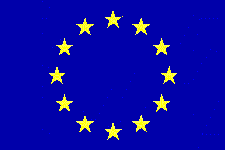 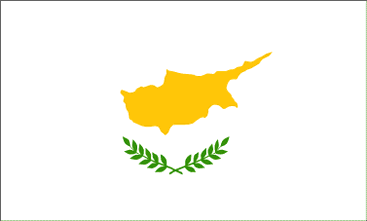 ΕΠΑΡΧΙΑΚΑ ΓΡΑΦΕΙΑ ΚΟΑΠΔΙΕΥΘΥΝΣΗΤΗΛΕΦΩΝΑΕΠΙΚΟΙΝΩΝΙΑΣΛΕΥΚΩΣΙΑΣΕπαρχιακό Γραφείο ΚΟΑΠ Λευκωσίας, Ιφιγενείας 34, Τ.Κ. 2007, Στρόβολος22 44 65 00ΛΕΜΕΣΟΥΕπαρχιακό Γραφείο ΚΟΑΠ Λεμεσού, Αγχίστου 4, Τ.Κ. 3048, Ζακάκι25 81 80 26ΛΑΡΝΑΚΑΣΕπαρχιακό Γραφείο ΚΟΑΠ Λάρνακας, Ακροπόλεως 18, 7103 Αραδίππου (500m από τον κυκλικό κόμβο Ριζοελιάς προς Λάρνακα)24 82 43 20ΑΜΜΟΧΩΣΤΟΥΕπαρχιακό Γραφείο ΚΟΑΠ Αμμοχώστου, Σωτήρας 17, Τ.Κ. 5286, Παραλίμνι23 81 19 20ΠΑΦΟΥ Ανθυπολοχαγού Γεωργίου Μ. Σάββα 28, Τ.Κ. 8048, Πάφος (πλησίον εκκλησίας Αγίου Σπυρίδωνα στη Γεροσκήπου)26 82 26 511.Υψηλή προστιθέμενη αξία του προϊόντος 1.Υψηλή προστιθέμενη αξία του προϊόντος (α) Παραγωγή μεταποιημένου προϊόντος σε ποσοστό 100%40(β) Παραγωγή μεταποιημένου προϊόντος και προϊόντος πρωτογενούς παραγωγής.30(γ) Παραγωγή προϊόντος πρωτογενούς παραγωγής σε ποσοστό 100%.202. Συχνότητα συμμετοχής στο Καθεστώς 3.2 του ΠΑΑ 2014-2020 του συγκεκριμένου αιτητή2. Συχνότητα συμμετοχής στο Καθεστώς 3.2 του ΠΑΑ 2014-2020 του συγκεκριμένου αιτητή(α) Καμία συμμετοχή40(β) Μία συμμετοχή30(γ) Δύο συμμετοχές20(δ) Πέραν των δύο συμμετοχών03. Συμμετοχή σε Ομάδα / Οργάνωση παραγωγών3. Συμμετοχή σε Ομάδα / Οργάνωση παραγωγών(α) Αναγνωρισμένη Ομάδα / Οργάνωση Παραγωγών20(β) Λοιποί αιτητές0Ευρωπαϊκό Γεωργικό Ταμείο Αγροτικής Ανάπτυξης:Η Ευρώπη επενδύει στις αγροτικές περιοχές